GREENWOOD PUBLIC SCHOOL, ADITYAPURAM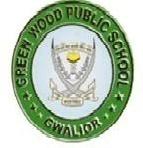 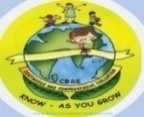 OUR MOTTO - DEVELOPMENT WITH DELIGHTSYLLABUS FOR THE MONTH OF APRIL (2020-21) CLASS-NURSERY ALBHABETS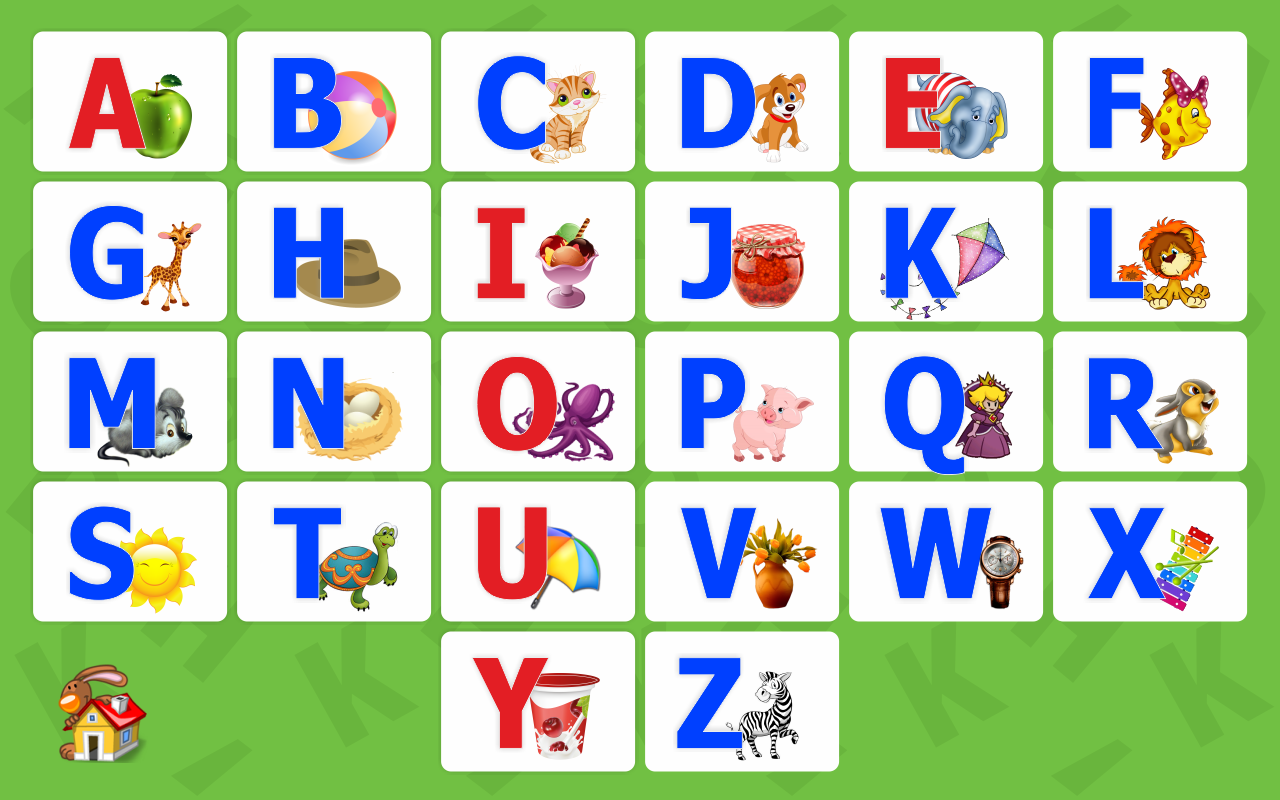 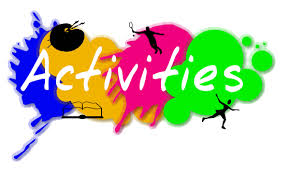 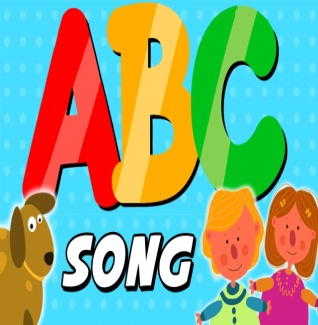 GREENWOOD PUBLIC SCHOOL, ADITYAPURAMOUR MOTTO - DEVELOPMENT WITH DELIGHTSYLLABUS FOR THE MONTH OF APRIL (2020-21) CLASS-L.K.G. 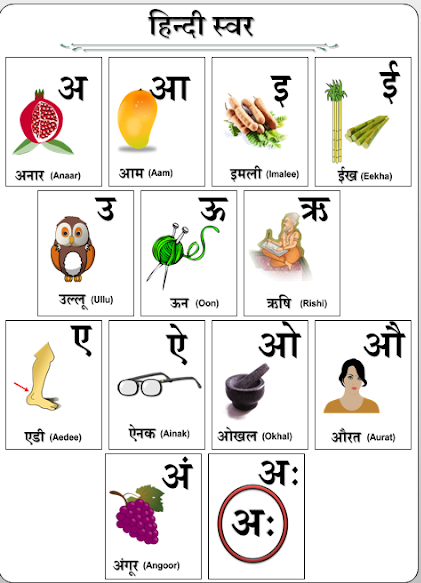 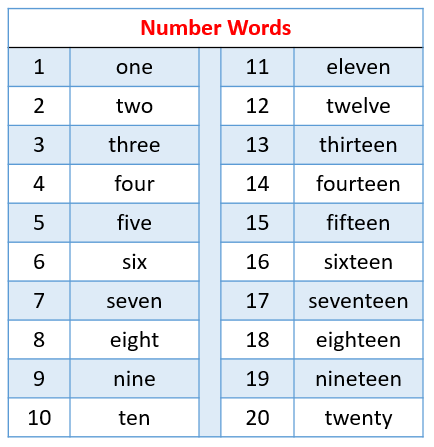 GREENWOOD PUBLIC SCHOOL, ADITYAPURAMOUR MOTTO - DEVELOPMENT WITH DELIGHTSYLLABUS FOR THE MONTH OF APRIL (2020-21) CLASS-U.K.G. 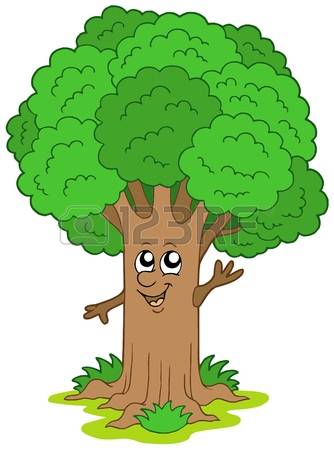 SUBJECTSACTIVITY+USE OF ICTPARENTS INVOLVEMENTEnglish Rhymes: - Twinkle Twinkle, Easy to Bed.Written – Letters Patterns- Sleeping lines Standing lines  ,  Slanting linesWorkbook- Page No. 2 to 5.Sentence structure – I am a  Boy/ GirlVocabulary Building- School, Bus, Bag, Book, Pencil, Eraser, Sharpener.Recognition –Alphabets A, B, C, D 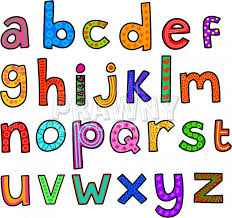 Help your child in learning rhymes and written workHindi Oral : dfork,¡ & मछली aaaaaaaaaaa, आम |okD; jpuk & eSa ,d yMdk ] yMdh gWwALoj: & v & bZ तकWritten : vkMh & frjNh js[kk,sa] xksykdj ,oa v/nxksykdkj lajpuk,sa |W Workbook : 3 to 6Recognition :  अक्षर – v ] vk ] b ] bZ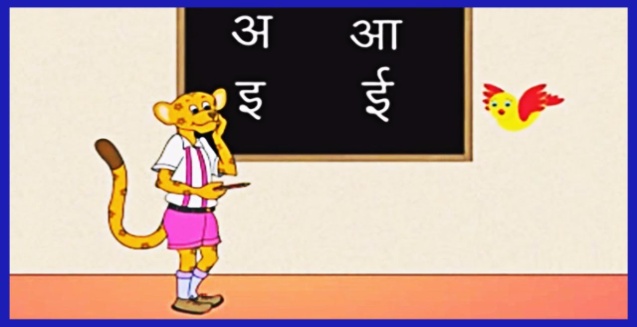 dfork,sa ;kn djok,Wa rFkk o.kksaZ dh igpku fp=ksa +}kjk djok,W!MathsOral : Counting-  1-5.Concepts :  Big – small,  Fat – thinWritten: Curves and lines.Workbook- 2 to 5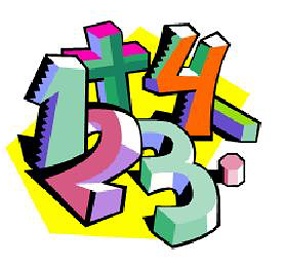 Motivate your child in counting objects and learning tables.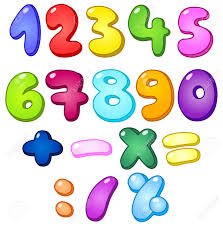 DrawingPage no. 4, 5.G.K.Oral : Colours Name- Red, Blue, Green, Yellow, blackFruits Name-Apple, Mango, Banana, Grapes, Orange.PPT on ColoursHelp your child to recog. the coloursV.E.I love my familyPPT on FamilyMake your child learn the names of family members.Physical EducationFun games- Running, Jumping, hoppingTake your child to a park and play some games.Language Development This is my school.Help your child to develop good habitsConversationEnglish ConversationQ-1. What is your name?Ans-My name is ……………Q-2. How are you?Ans-I am fine, thank you.Q-3. How old are you? Ans-I am 3 years old.Hindi Conversationप्रश्न 1- आपकk uke D;k gS ?उत्तर  -  esjk uke ------------------ gSAप्रश्न 2- आप कितने वर्ष के हैं ? उत्तर  -   मैं तीन वर्ष का हूँ ।प्रश्न 3- vki dSls gS\उत्तर  -  eSa vPNk / vPNh हूँ / Help your child in learning Conversation .SUBJECTSACTIVITY+USE OF ICTPARENTS INVOLVEMENTEnglish Oral:  Rhymes- Jack and Jill, Two Little Hands, Hand washing.Reading: The Alphabet (A-Z).Vocabulary Building: I, my, we, he, she, you.Written: Capital Letters (A-Z), Dictation fill ups, Write the first letter of the picture, Match the following.PPT on letters  a-i (small cursive)Help your child in learning rhymes and written workHindi Oral : dfork,¡ & घटा , सैनिक  , जाग गई है भोर |   Reading – वर्णमाला -स्वर (अ से v% तक ) और व्यंजन क से  M+ तक |                       Written : स्वर वर्ण (अ से v% तक ), जोड़ी बनाइये, चित्र पहचानकर अक्षर लिखें , खाली स्थान भरें |                          Extra marks     o.kZekyk p ls u rd vkSj dfork,sa!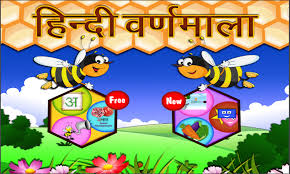 dfork,sa ;kn djok,Wa rFkk o.kksaZ dh igpku fp=ksa +}kjk djok,W!MathsOral : Counting 1-50, Table of 2, Big/small, Long /Short, Thick and Thin.Written :  Forward Counting 1-30, Dictation Backward counting from 10-1, Book Page No. 3-15.Extra marksVideos on Number NamesHelp your child in learning tables.G.K.Oral : Wild Animals, Birds, Fruits.                PPT on Myself Language DevelopmentAction words:- Writing, Eating, Jumping, Running and drinking.V.E.Always Speak the truth.Motivate your child to speak the truthDrawingFlower and Cupcake.Physical Education Running , Hopping and JumpingFun Games.ConversationEnglish ConversationQ-1 What is your name?Ans- My name is______.Q-2 What is your Father’s name?Ans- My Father’s name is__________.Q-3 What is your Mother’s name?Ans- My Mother’s name is__________.Q-4 In which class do you study?Ans- I study in Class L.K.G.Q-5 How old are you?Ans- I am__years old.Q-6 What is the name of your Class teacher?Ans- My Class teacher’s name is_________.Hindi Conversationप्रश्न 1- vkidk D;k uke gS\उत्तर  esjk uke ---------------- gSAप्रश्न 2- vkids ikik dk D;k uke gS\उत्तर  esjs ikik dk uke श्री ----------------------- gSAप्रश्न 3- vkidh eEeh dk D;k uke gS\उत्तर  esjh eEeh dk uke श्रीमती ----------------- gSA	प्रश्न 4- vki fdl d{kk esa i<+rs gSa\उत्तर  eSa d{kk L.K.G. esa i<+rk gw¡@i<+rh gw¡Aप्रश्न 5. आप कितने वर्ष के हैं ? उत्तर   मैं ________ वर्ष का हूँHelp your child in learning conversation Que/AnsSUBJECTSACTIVITY+USE OF ICTPARENTS INVOLVEMENTEnglish Oral:-Rhymes- My Kite, Ducks. A to Z.Written: Small Cursive letters a - z, capital cursive letters A-Z.Reading: Book page no. 3, 4.Workbook: Page no. 2 to 7.Help your child in learning rhymes and written workHindi मौखिक : कविताएँ- लाल टमाटर , चूँ-चूँ चूहा , स्वर एवं व्यंजन वर्ण ।लिखित : स्वर वर्ण  अ से अ: तक ,  व्यंजन वर्ण क से ज्ञ तक ,  दो अक्षर ,  तीन अक्षर  एवं चार अक्षर वाले शब्द ।अभ्यास पुस्तक - पृष्ठ क्रमांक -3  से 9 ।dfork,sa ;kn djok,Wa rFkk o.kksaZ dh igpku fp=ksa +}kjk djok,W ।MathsOral: Counting from 1-50, Tables of 2 and 3, Numbers name 1-10.Written: Counting from 1-50, Tables of 2 and 3, Numbers name 1-10.Workbook: Page no. 3 to 9.Motivate your child in counting objects and learning tables.EVSOral: Celebrating festivals, My Family.PPT on given topics.G.K.Oral: My Family, Parts of body.PPT on fruits & flowers.DrawingPage no.1 to 4.Vocabulary BuildingSchool, Class-room, Table, Chair and Black-board.Motivate your child to help othersV.EObey your elders.Physical EducationFun Games.Language DevelopmentWelcome to our class, Nice to meet you, Have a nice day.ConversationEnglish Conversation ( Myself )Q-1. What is your name?Ans- My name is_______.Q-2. What is your father’s name?Ans-My Father’s name is Mr.________.Q-3. What is your mother’s name?Ans- My Mother’s name is Mrs.__________.Q-4. How old are you?Ans- I am___years old.Q-5. What is the name of your school?Ans- The name of my school is Greenwood Public School.Q-6. In which class do you study?Ans- I study in Class U.K.G.Hindi Conversationप्रश्न-1 vkidk uke D;k gS  \उत्तर- esjk uke ---------------- gSAप्रश्न-2 vkids ikik dk uke D;k gS  \उत्तर- esjs ikik dk uke श्री ----------------------- gSAप्रश्न-3 vkidh eEeh dk uke D;k gS  \उत्तर- esjh eEeh dk uke श्रीमती --------------- gSAप्रश्न-4 vki fdrus वर्ष ds gS  \उत्तर- मैं ______ वर्ष का हूँप्रश्न-5 vki ds fo|ky; dk uke D;k gS \उत्तर- मेरे fo|ky;  का नाम ग्रीनवुड पब्लिक स्कूल हैं प्रश्न-6 vki fdl d{kk esa i<+rs gSa\उत्तर  eSa d{kk यू.के.जी esa i<+rk gw¡@i<+rh gw¡AHelp your child in learning conversation.